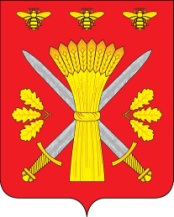 РОССИЙСКАЯ ФЕДЕРАЦИЯОРЛОВСКАЯ ОБЛАСТЬАДМИНИСТРАЦИЯ ТРОСНЯНСКОГО РАЙОНАПОСТАНОВЛЕНИЕот  09 октября  2020 г.                                                                                                 №241             с.ТроснаО внесении изменений в постановление Администрации Троснянского района Орловской области от 13 ноября 2018 года №304В соответствии с Федеральным законом от 25.10.2001 № 137-ФЗ «О введении в действие Земельного кодекса Российской Федерации», Земельным кодексом Российской Федерации, Градостроительным кодексом Российской Федерации, Федеральным законом от 27.07.2010 № 210-ФЗ «Об организации предоставления государственных и муниципальных услуг», постановлением Администрации Троснянского района от 11.04.2012 года № 101 «Об утверждении Порядка разработки и утверждения административных регламентов предоставления муниципальных услуг Троснянского района»,  постановляет:1.Внести в приложение постановления Администрации Троснянского района Орловской области от 13.11.2018 года №304 «Заключение договора аренды земельного участка в границах застроенной территории, в отношении которой принято решение о развитии, который находится в муниципальной собственности Троснянского района или государственная собственность, на которой не разграничена и который не предоставлен в пользование и (или) во владение гражданам и юридическим лицам» следующие изменения:- пункт 5.2. Административного регламента предоставления муниципальной услуги «Заключение договора аренды земельного участка в границах застроенной территории, в отношении которой принято решение о развитии, который находится в муниципальной собственности Троснянского района или государственная собственность, на которой не разграничена и который не предоставлен в пользование и (или) во владение гражданам и юридическим лицам» изложить в следующей редакции: «5.2. Заявители в соответствии с настоящим Регламентом вправе обжаловать в досудебном порядке:5.2.1. Нарушение срока регистрации запроса заявителя о предоставлении муниципальной услуги;5.2.2. Нарушение срока предоставления муниципальной услуги;5.2.3. Требование у заявителя документов, не предусмотренных нормативными правовыми актами Российской Федерации, нормативными правовыми актами Орловской  области, муниципальными правовыми актами для предоставления муниципальной услуги;5.2.4. Отказ в приеме документов, предоставление которых предусмотрено нормативными правовыми актами Российской Федерации, нормативными правовыми актами Орловской области, муниципальными правовыми актами для предоставления муниципальной услуги, у заявителя;5.2.5. Отказ в предоставлении муниципальной услуги, если основания отказа не предусмотрены федеральными законами и принятыми в соответствии с ними иными нормативными правовыми актами Российской Федерации, нормативными правовыми актами Орловской области, муниципальными правовыми актами;5.2.6. Затребование с заявителя при предоставлении муниципальной услуги платы, не предусмотренной нормативными правовыми актами Российской Федерации, нормативными правовыми актами Орловской области, муниципальными правовыми актами;5.2.7. Отказ отдела по управлению муниципальным имуществом администрации Троснянского района  Орловской области либо должностного лица отдела по управлению муниципальным имуществом администрации Троснянского района  Орловской области, в исправлении допущенных опечаток и ошибок в выданных в результате предоставления муниципальной услуги документах, либо нарушение установленного срока таких исправлений не допускается;5.2.8. Нарушение срока или порядка выдачи документов по результатам предоставления муниципальной услуги;5.2.9. Приостановление предоставления муниципальной услуги, если основания приостановления не предусмотрены федеральными законами и принятыми нормативными правовыми актами Российской Федерации, законами и иными нормативными правовыми актами Брянской области, муниципальными правовыми актами;5.2.10. Требование у заявителя при предоставлении муниципальной услуги документов или информации, отсутствие и (или) недостоверность которых не указывались при первоначальном отказе в приеме документов, необходимых для предоставления муниципальной услуги, либо в предоставлении муниципальной услуги, за исключением случаев, предусмотренных пунктом 4 части 1 статьи 7 Федерального закона N 210-ФЗ.»- пункт 5.7. Административного регламента предоставления муниципальной услуги «Заключение договора аренды земельного участка в границах застроенной территории, в отношении которой принято решение о развитии, который находится в муниципальной собственности Троснянского района или государственная собственность, на которой не разграничена и который не предоставлен в пользование и (или) во владение гражданам и юридическим лицам» изложить в следующей редакции: «5.7. Жалоба подлежит рассмотрению в течение 15 рабочих дней со дня ее регистрации, а в случае обжалования отказа Администрации района в приеме документов у заявителя либо в исправлении допущенных опечаток и ошибок или в случае обжалования нарушения установленного срока таких исправлений - в течение 5 рабочих дней со дня ее регистрации. Регистрация жалобы осуществляется не позднее рабочего дня, следующего за днем ее поступления.»- Административный регламент предоставления муниципальной услуги «Заключение договора аренды земельного участка в границах застроенной территории, в отношении которой принято решение о развитии, который находится в муниципальной собственности Троснянского района или государственная собственность, на которой не разграничена и который не предоставлен в пользование и (или) во владение гражданам и юридическим лицам» дополнить следующими пунктами:«5.13. Не позднее дня, следующего за днем принятия решения, указанного в пункте 6 настоящего раздела административного регламента, заявителю в письменной форме и по желанию заявителя в электронной форме направляется мотивированный ответ о результатах рассмотрения жалобы.5.14. В случае установления в ходе или по результатам рассмотрения жалобы признаков состава административного правонарушения, или преступления, должностное лицо, наделенное полномочиями по рассмотрению жалоб незамедлительно направляет имеющиеся материалы в органы прокуратуры.»          2. Контроль за исполнением настоящего постановления возложить на заместителя Главы администрации района И.И. Писареву.          3. Настоящее постановление вступает в силу с момента его обнародования.Глава района                                                                       А.И. Насонов